What? (Key Knowledge)What? (Key Knowledge)What? (Key Knowledge)What? (Key Knowledge)ElectricityElectricityElectricityElectricityWhat is Electricity?Electricity is an energy source created by generators which can be powered by gas, coal, oil, wind or solar. The electrical energy can be converted into other types of energy such as light, heat, movement or sound. Electricity is dangerous, so be careful when using electrical appliances.What is Electricity?Electricity is an energy source created by generators which can be powered by gas, coal, oil, wind or solar. The electrical energy can be converted into other types of energy such as light, heat, movement or sound. Electricity is dangerous, so be careful when using electrical appliances.What is Electricity?Electricity is an energy source created by generators which can be powered by gas, coal, oil, wind or solar. The electrical energy can be converted into other types of energy such as light, heat, movement or sound. Electricity is dangerous, so be careful when using electrical appliances.What is Electricity?Electricity is an energy source created by generators which can be powered by gas, coal, oil, wind or solar. The electrical energy can be converted into other types of energy such as light, heat, movement or sound. Electricity is dangerous, so be careful when using electrical appliances.What are common appliances that run on electricity?What are common appliances that run on electricity?What are common appliances that run on electricity?Any appliances that need to be plugged in run on electricity.For example: television, computer, microwave, lights, X-Box An electrical circuit  An electrical circuit  An electrical circuit  An electrical circuit A series circuit (One pathway around the circuitElectricity can flow through the components in a complete electrical circuit.  A circuit always needs a power source, such as a battery, with wires connected to both the positive (+) and negative (-) ends. (A battery is made from a collection of cells connected together). A circuit can also contain other electrical components, such as bulbs, buzzers or motors, which allow electricity to pass through. Electricity will only travel around a circuit that is complete. That means it has no gaps.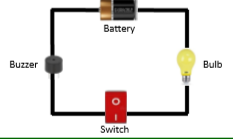 A series circuit (One pathway around the circuitElectricity can flow through the components in a complete electrical circuit.  A circuit always needs a power source, such as a battery, with wires connected to both the positive (+) and negative (-) ends. (A battery is made from a collection of cells connected together). A circuit can also contain other electrical components, such as bulbs, buzzers or motors, which allow electricity to pass through. Electricity will only travel around a circuit that is complete. That means it has no gaps.A series circuit (One pathway around the circuitElectricity can flow through the components in a complete electrical circuit.  A circuit always needs a power source, such as a battery, with wires connected to both the positive (+) and negative (-) ends. (A battery is made from a collection of cells connected together). A circuit can also contain other electrical components, such as bulbs, buzzers or motors, which allow electricity to pass through. Electricity will only travel around a circuit that is complete. That means it has no gaps.A series circuit (One pathway around the circuitElectricity can flow through the components in a complete electrical circuit.  A circuit always needs a power source, such as a battery, with wires connected to both the positive (+) and negative (-) ends. (A battery is made from a collection of cells connected together). A circuit can also contain other electrical components, such as bulbs, buzzers or motors, which allow electricity to pass through. Electricity will only travel around a circuit that is complete. That means it has no gaps.What is a switch?What is a switch?You can use a switch in a circuit to create a break in a circuit, or to complete the circuit. You can use a switch in a circuit to create a break in a circuit, or to complete the circuit. Possible ExperiencesPossible ExperiencesPossible ExperiencesPossible ExperiencesSet up circuits and predict whether the bulb will light or not.Set up circuits and experiment with ways to make the bulbs brighter and how a switch works. Set up a circuit to test materials that are conductors or insulators. Find out about electricity generation on a trip to Fiddlers Ferry Power Station.Set up circuits and predict whether the bulb will light or not.Set up circuits and experiment with ways to make the bulbs brighter and how a switch works. Set up a circuit to test materials that are conductors or insulators. Find out about electricity generation on a trip to Fiddlers Ferry Power Station.Set up circuits and predict whether the bulb will light or not.Set up circuits and experiment with ways to make the bulbs brighter and how a switch works. Set up a circuit to test materials that are conductors or insulators. Find out about electricity generation on a trip to Fiddlers Ferry Power Station.Set up circuits and predict whether the bulb will light or not.Set up circuits and experiment with ways to make the bulbs brighter and how a switch works. Set up a circuit to test materials that are conductors or insulators. Find out about electricity generation on a trip to Fiddlers Ferry Power Station.What? (Key Vocabulary)What? (Key Vocabulary)What? (Key Vocabulary)What? (Key Vocabulary)SpellingDefinition/ SentenceDefinition/ SentenceDefinition/ SentenceElectricityAn energy source  An energy source  An energy source  GeneratorA machine that make electrical energyA machine that make electrical energyA machine that make electrical energyCircuitA path through which an electrical current flowsA path through which an electrical current flowsA path through which an electrical current flowscurrentThe flow of electrical chargeThe flow of electrical chargeThe flow of electrical chargeconnectedSomething that is joined or linkedSomething that is joined or linkedSomething that is joined or linkedDiagrams and SymbolsDiagrams and SymbolsDiagrams and SymbolsDiagrams and SymbolsWould the bulb light up?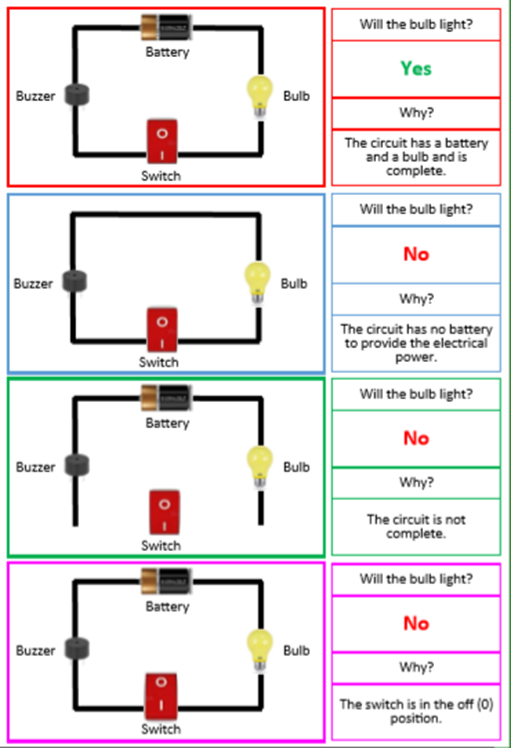 Would the bulb light up?Would the bulb light up?Would the bulb light up?